تقويم ختامي لمهارات علوم الصف الأول - الفصل الدراسي الاول عام ١٤٤٤السؤال الأول: نضع علامة (صح) تحت المخلوق الحي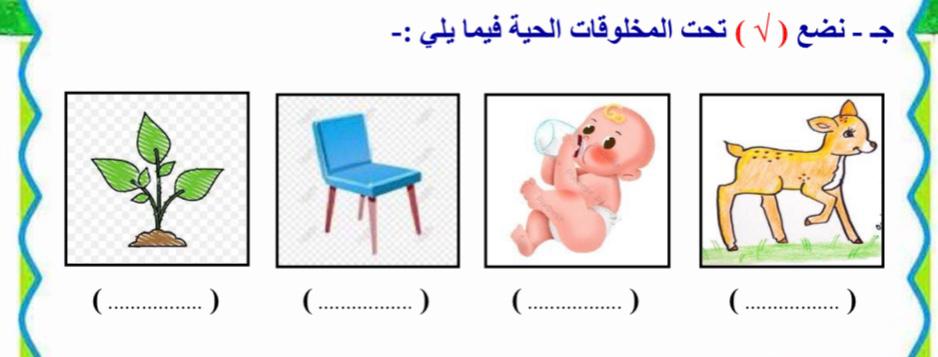 السؤال الثاني: نصل كل كلمة بالصورة المناسبة: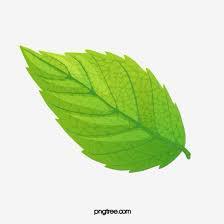 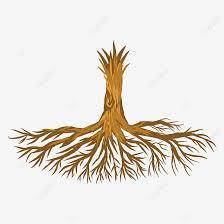 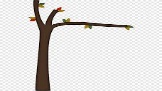 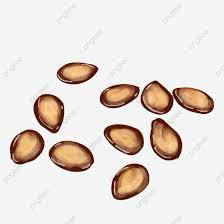 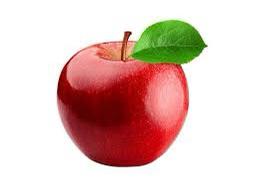 السؤال الثالث: نُرتب مراحل نمو النبات من 1 – 4: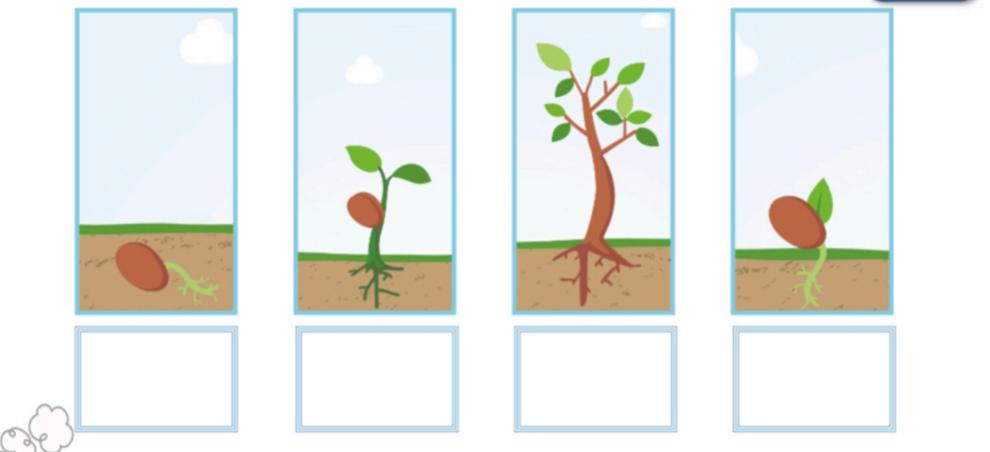 السؤال الرابع: نضع علامة (صح) أو خطأ أمام العبارات التالية: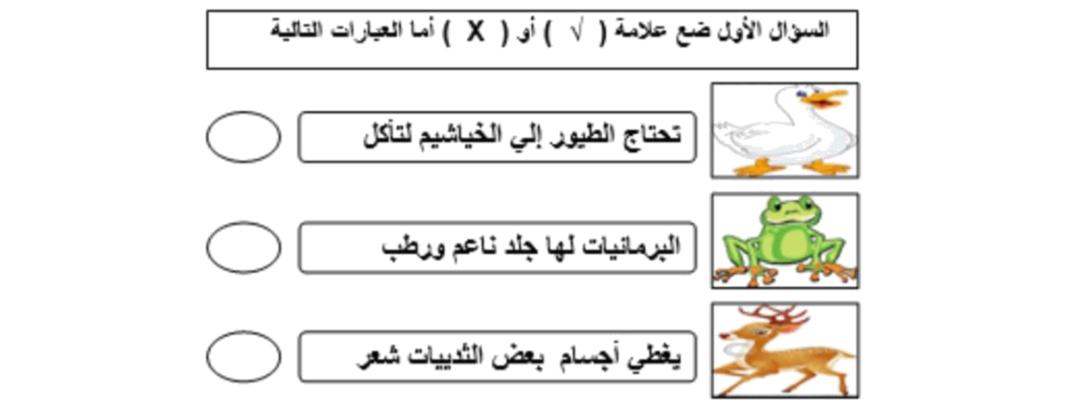 السؤال الخامس: نصل كل حيوان بنوع غذائه: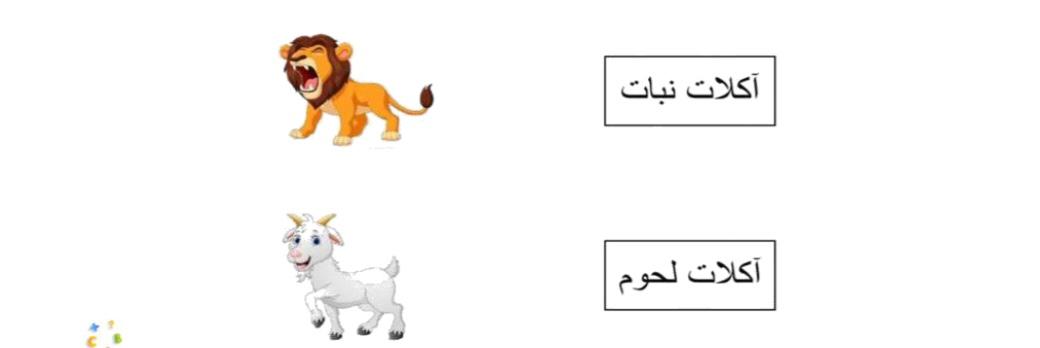 السؤال السادس: نُحدد فيما يلي حيوانات الصحراء: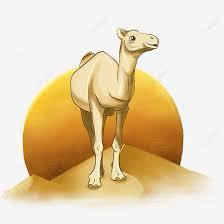 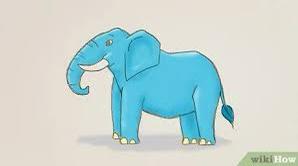 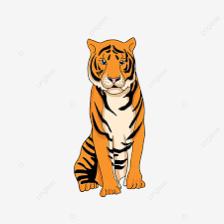 السؤال السابع: نكتب بجانب كل عبارة (منطقة عشبية – صحراء – غابة ): 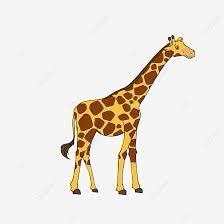 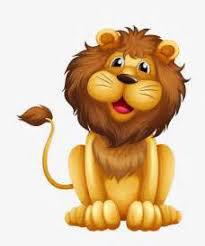 يعيش 								في ( ......................................................)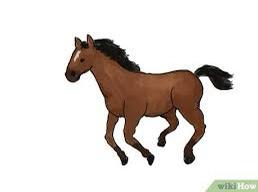 يعيش 								في ( ......................................................)انتهت الأسئلةبالتوفيق                    مُعلمة المادة/  سكره الشمريالمملكة العربية السعوديةوزارة التعليمالإدارة العامة للتعليم بمنطقة ........... الابتدائية الأربعة المدرسة/ .......................................................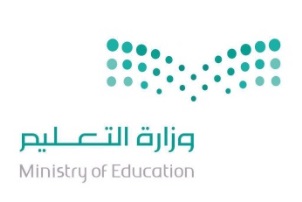 التاريخ:المملكة العربية السعوديةوزارة التعليمالإدارة العامة للتعليم بمنطقة ........... الابتدائية الأربعة المدرسة/ .......................................................المادة: العلومالمملكة العربية السعوديةوزارة التعليمالإدارة العامة للتعليم بمنطقة ........... الابتدائية الأربعة المدرسة/ .......................................................الصف: الأول الابتدائياسم الطالب/ــة............................................................................................................ الفصل/ .................................................................اسم الطالب/ــة............................................................................................................ الفصل/ .................................................................اسم الطالب/ــة............................................................................................................ الفصل/ .................................................................